Logopedske vježbe     19.05.2020.J.B.Zadatak: Spoji  rečenicu i odgovarajuću sliku. Prepiši složene rečenice.U školi zvoni               .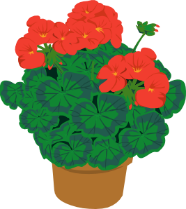  Na prozoru je                 .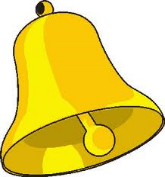 Vaza je na                      .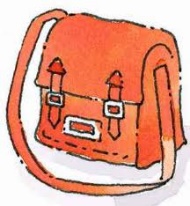 Knjige nosimo u                   .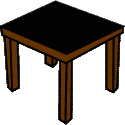 Po zraku leti                       .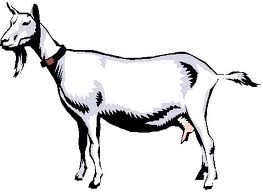   U staji spava                  .              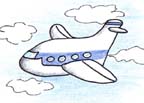 